                                 Guìa de Autoaprendizaje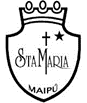 “Animales Vertebrados”Objetivo de aprendizaje Observar, describir y clasificar los vertebrados en mamíferos, aves, reptiles, anfibios, peces, a partir de características como cubierta corporal, presencia de mamas y estructuras para la respiración, entre otras. (OA 1)Link Docente:   Link de Apoyo:   https://www.youtube.com/watch?v=P-92RX0XqCc                                           https://www.youtube.com/watch?v=kkIHO5ttwH4                                           https://www.youtube.com/watch?v=SkkzIvhj1s8                                         https://www.youtube.com/watch?v=MMxJg0djC0g“El desarrollo de las guías de autoaprendizaje puedes imprimirlas y archivarlas en una carpeta por asignatura o puedes solo guardarlas digitalmente y responderlas en tu cuaderno (escribiendo sólo las respuestas, debidamente especificadas, N° de guía, fecha y número de respuesta)” Correo de consulta: Ciencias.2mm@gmail.com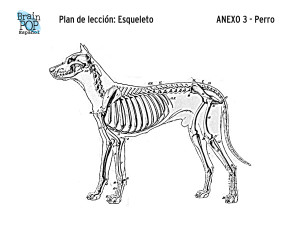 1.- Une con una línea cada animal vertebrado con el grupo al cual corresponde. Colorea las imágenes: 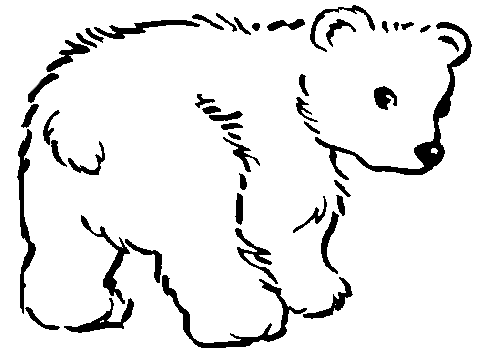 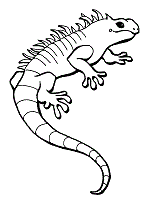 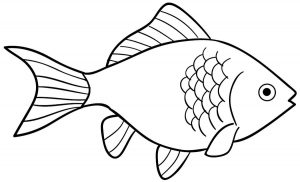 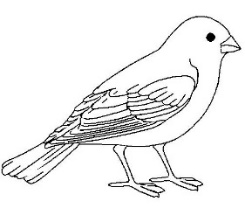 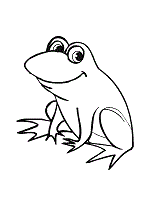 2.- Colorea la característica que represente a cada grupo de animales vertebrados:3.- Dibuja dos ejemplos por cada grupo de animales vertebrados y escribe sus nombres:4.- Completa cada frase con la palabra que corresponda: 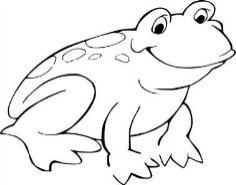 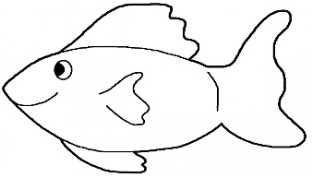 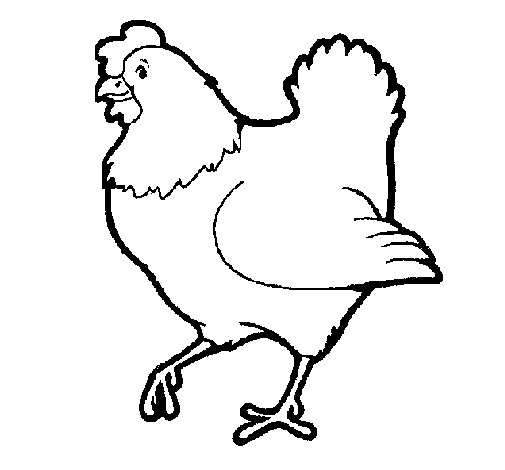 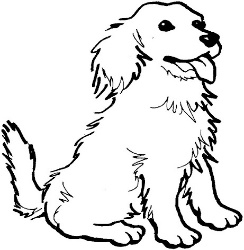 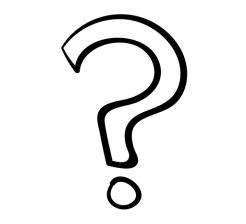 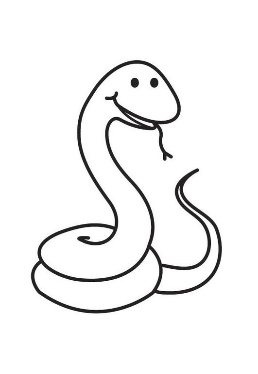 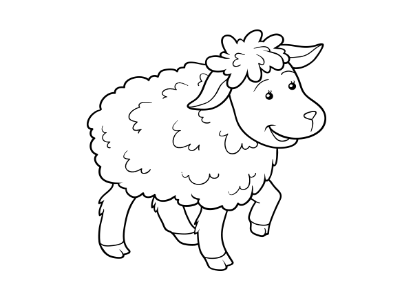 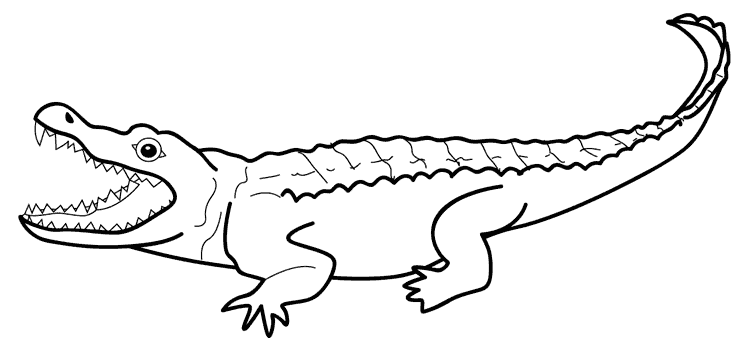 Tipo de reproducciónCubierta corporalForma de respiraciónTipo de reproducciónCubierta corporalForma de respiraciónTipo de reproducciónCubierta corporalForma de respiraciónTipo de reproducciónCubierta corporalForma de respiraciónTipo de reproducciónCubierta corporalForma de respiración